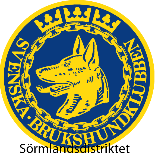 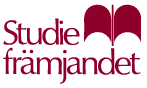 KursregistreringFyll i samtliga fält och skicka sedan in till distriktsstyrelsen för godkännande. Om det endast är en instruktör använder du bara fältet för instruktör I. Om det är fler instruktörer än tre får du ta ytterligare en blankett för att komplettera.Var noga när du fyller i uppgifterna för detta är debiteringsunderlaget till klubbar och arvodesunderlag för instruktörer. Som policy använder vi av SBK fastslagna ersättningar. För ersättningsnivåer, se SBK´s hemsida.Kursanmälare:				Godkänd av D-styrelse:____________________________		__________________________________Kursnamn:Datum:Plats:Instruktör 1Instruktör IIInstruktör IIINamn:Namn:Namn:Adress:Adress:Adress:E-post:E-post:E-postMobil:Mobil:Mobil:Arvode:Arvode:Arvode:Milersättning:Antal deltagare:Antal deltagare:Antal deltagare:Kursavgift:Kursavgift:Kursavgift: